Work Experience/Work Placement 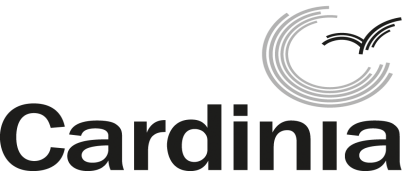 Expression of Interest Form (Please fill in ALL sections)Incomplete forms will be returned to you.Applicant’s Details (Please Print)Application Information Dates Requested for Placement (Please be specific – eg 20 June – 24 June 2017)Placement preferencesPlease submit all applications to: workexperience@cardinia.vic.gov.auPersonal information collected by Council is used for municipal purposes as specified in the Local Government Act 1989. The personal information will be held securely and used solely by Council for these purposes and/or directly related purposes. Council may disclose this information to other organisations if required or permitted by legislation. The applicant understands that the personal information provided is for the above purpose and that he or she may apply to Council for access to and/or amendment of the information. Requests for access and/or correction should be made to Council's Privacy Officer.Surname:             Given Name/s:Address:Address:Suburb:                 Postcode:Telephone (BH):       :Email (if available):Email (if available):School/University/Tafe Attending:(Must be currently studying to be eligible)Year Level:Course/Subjects Studying:School/University/Tafe Contact Name & Number:Known Medical Condition/s:(That May Impact A Work Situation)Please attach a copy of your resumeFirst Preference:Second Preference:Third Preference:Council Departments in which you wish to undertake a placement eg Engineering, Planning, Children’s Services, Finance etc. (include any skills you wish to develop during your work experience)Council Departments in which you wish to undertake a placement eg Engineering, Planning, Children’s Services, Finance etc. (include any skills you wish to develop during your work experience)First Preference:Skills:Second Preference:Skills:Third Preference:Skills: